EcuadorEcuadorEcuadorEcuadorMarch 2027March 2027March 2027March 2027SundayMondayTuesdayWednesdayThursdayFridaySaturday123456789101112131415161718192021222324252627Maundy ThursdayGood Friday28293031Easter SundayNOTES: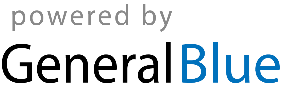 